Муниципальное бюджетное общеобразовательное учреждение«Степановская средняя общеобразовательная школа»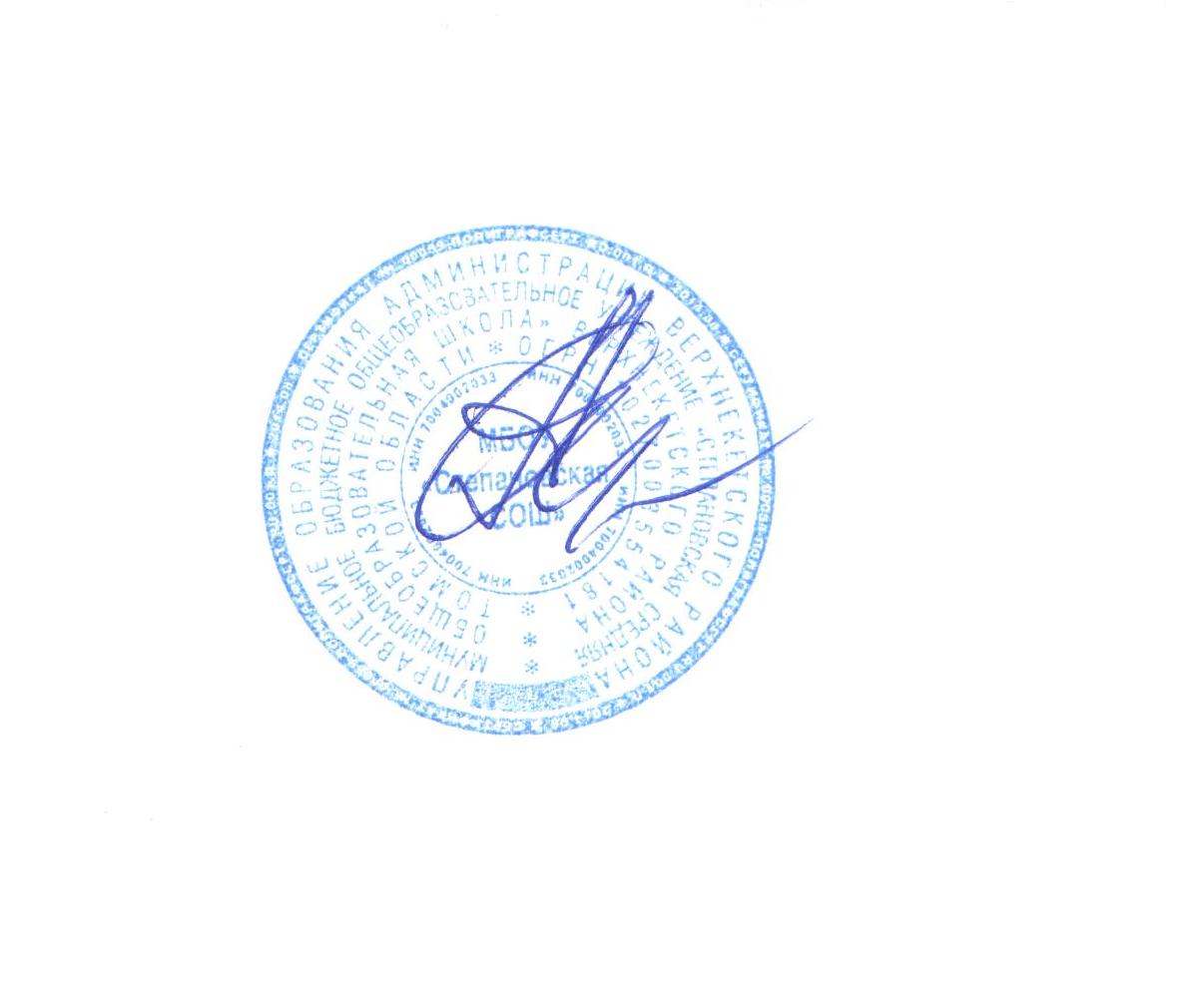 Верхнекетского района, Томской областиУТВЕРЖДАЮдиректор МБОУ «Степановская СОШ»		________    А.А. Андреев	                                                         Приказ от 29.08.2017 г.  №107 РАБОЧАЯ ПРОГРАММАпо музыке8 классКоличество часов - 34Учитель  Силаева  Инга ВладимировнаРабочая Программа по музыке для 8 класса составлена в связи с необходимостью соотнести программу Федерального государственного образовательного стандарта основного общего образования с содержанием авторской программы «Музыка. 5-9 классы». Авторы: Г.П.Сергеева, Е.Д.Критская (Москва, Просвещение, 2014г.).2017г.Пояснительная запискаРабочая программа по музыке для 8 класса составлена в соответствии с правовыми и нормативными документами:Федеральный Закон «Об образовании в Российской Федерации» (от 29.12. . № 273-ФЗ);Федеральный Закон от 01.12.2007 г. № 309 (ред. от 23.07.2013 г.) «О внесении изменений в отдельные законодательные акты Российской Федерации в части изменения и структуры Государственного образовательного стандарта»;Приказ Минобразования России от 05.03.2004 г. № 1089 «Об утверждении федерального компонента государственных образовательных стандартов начального общего, основного общего и среднего (полного) общего образования»;Приказ Минобрнауки России от 31.03.2014 г. № 253 «Об утверждении федерального перечня учебников, рекомендуемых к использованию при реализации имеющих государственную аккредитацию образовательных программ начального общего, основного общего, среднего общего образования на 2014-2015 учебный год»;Приказ Минобразования России от 09.03.2004 г. № 1312 «Об утверждении федерального базисного учебного плана и примерных учебных планов для образовательных учреждений Российской Федерации, реализующих программы общего образования»;Приказ Министерства образования и науки Российской Федерации от 31 декабря . № 1577 «О внесении изменений в федеральный государственный образовательный стандарт основного общего образования, утвержденный приказом Министерства образования и науки Российской Федерации от 17 декабря . № 1897»;Приказ Министерства образования и науки Российской Федерации от 31 декабря . № 1578 «О внесении изменений в федеральный государственный образовательный стандарт среднего общего образования, утвержденный приказом Министерства образования и науки Российской Федерации от 17 мая . № 413»;Программа  «Музыка»  авторы: Е.Д. Критская, Г.П. Сергеева, М.,.Просвещение, 2014г.   Основной формой организации учебно-воспитательного процесса является урок. В содержании урока должны находить конкретное воплощение «и человеческая жизнь, и правила нравственности, и философские системы, словом все науки» (Л.В.Горюнова). Прочувствованы, познаны, личностно присвоены школьником они могут быть только через художественный образ. Поэтому для каждого урока необходимо выделять художественно-педагогическую идею, которая определяет целевые установки урока, содержание, конкретные задачи обучения, технологии, адекватные природе самого искусства, а также драматургию урока, его форму-композицию в целом.   Наряду с уроком в учебном процессе рекомендуется активно использовать внеурочные формы работы: экскурсии культурные центры, на выставки, посещение театров, кино и концертных залов.  На уроках музыки рекомендуется использовать современные педагогические технологии: уровневую дифференциацию, коллективные способы обучения, театральную деятельность, развивающие и проектные технологии и др. Осуществление различных типов проектов: исследовательских, творческих, практико-ориентированных, ролевых, информационных и т.п. – становится неотъемлемой частью системы воспитательной работы с учащимися.   Особое значение в организации урочных и внеурочных форм работы с учащимися должны приобрести информационные и компьютерные технологии, аудио- и видеоматериалы.При изучении отдельных тем программы большое значение имеет установление межпредметных связей с уроками литературы, истории, биологии, математики, физики, технологии, информатики.  Знания учащихся об основных видах и о жанрах музыки, пространственных (пластических), экранных искусств, об их роли в культурном становлении человечества и о значении для жизни отдельного человека помогут ориентироваться в основных явлениях отечественного и зарубежного искусства, узнавать наиболее значимые произведения; эстетически оценивать явления окружающего мира, произведения искусства и высказывать суждения о них; анализировать содержание, образный язык произведений разных жанров и видов искусства; применять художественно-выразительных средства различных видов искусств в своем творчестве.ЦЕЛЬ: Развитие музыкальной культуры школьников как неотъемлемой части духовной культуры – наиболее полно отражает заинтересованность современного общества и возрождение духовности, обеспечивает формирование целостного мировосприятия учащихся, их умения ориентироваться в жизненном информационном пространстве.Задачи:- приобщение к музыке как эмоциональному, нравственно-эстетическому феномену, осознание через музыку жизненных явлений, овладение культурой отношений, запечатлённой в произведениях искусства, раскрывающих духовный опыт поколений;- развитие в процессе музыкальных занятий творческого потенциала, ассоциативность мышления, воображения через опыт собственной музыкальной деятельности;- воспитание музыкальности, художественного вкуса и потребности в общении с искусством;- освоение языка музыки, его выразительных возможностей в сознании музыкального (шире – художественного) образа, общих и специфических средств художественной выразительности разных видов искусства.Федеральный базисный план отводит 34 часа для образовательного изучения  музыки   в 8 классе из расчёта 1  учебный  час  в неделю.УМК: «Школа России»Е.Д.Критская,  Г.П.Сергеева «Музыка»: Учебник для учащихся 7 кл. М.: Просвещение, 2016г.Программа  «Музыка»  авторы: Е.Д. Критская, Г.П. Сергеева, М.,.Просвещение, 2016г.Содержание учебного предметаТематическое планированиеКалендарно-тематическое планированиеПланируемые результаты освоения учебного предметаОбучение  музыке в основной школе должно обеспечить учащимся возможность:иметь представление о жанрах и стилях классической и современной музыки, особенностях художественного  языка и музыкальной драматургии; определять принадлежность музыкальных произведений к одному из жанров на основе характерных средств  выразительности; знать имена выдающихся отечественных и зарубежных композиторов, художников, скульпторов, режиссеров и т.д, узнавать наиболее значимые их произведения; размышлять о знакомом  произведении, высказывая суждения об основной идее, средствах ее воплощения, интонационных особенностях, жанре, форме, исполнителях; давать личностную оценку музыке, звучащей на уроке и вне школы, аргументируя свое отношение к тем или иным музыкальным явлениям; исполнять народные и современные песни, знакомые мелодии изученных классических произведений; выполнять творческие задания, участвовать в исследовательских проектах; использовать знания о музыке и музыкантах, художниках,  полученные на уроках, при составлении домашней фонотеки, видеотеки.НОРМЫ ОЦЕНКИ ЗНАНИЙ,  УМЕНИЙ И НАВЫКОВ  УЧАЩИХСЯ ПО   МУЗЫКЕОтметка "5" ставится:              если присутствует интерес (эмоциональный отклик, высказывание со своей жизненной позиции); умение пользоваться ключевыми и частными знаниями; проявление музыкальных способностей и стремление их проявить.Отметка «4» ставится:если присутствует интерес (эмоциональный отклик, высказывание своей  жизненной позиции);проявление музыкальных способностей и стремление их проявить;умение пользоваться ключевыми и частными знаниями.Отметка «3» ставится:проявление  интереса  (эмоциональный   отклик,   высказывание   своей  жизненной позиции); или: в умение пользоваться ключевыми или частными знаниями; или: проявление музыкальных способностей и стремление их проявить.Отметка «2» ставится: и нет интереса, эмоционального отклика;  неумение пользоваться ключевыми и частными знаниями;  нет  проявления  музыкальных  способностей  и  нет   стремления  их  проявить.№ п/пНазвание разделаСодержание учебного разделаСодержание учебного раздела№ п/пНазвание разделаОсновные изучаемые вопросыПланируемые результаты обучения1Жанровое многообразие музыкиЗначение слова «классика». Понятия классическая музыка, классика жанра, стиль.Разновидности стилей. Интерпретация и обработка классической музыки прошлого. Сравнительные интерпретации. Мастерство исполнителя.Жанр как определённый тип произведений, в рамках которого может быть написано множество сочинений. «Три кита» - песня, танец, марш. Жанры инструментальной, вокальной, театральной музыки.Песня – самый распространенный жанр музыкально-литературного творчества. Роль песни в жизни человека.Значение песни в жизни человека. Мелодия – душа песни. Виды исполнения песен. Строение песни: вступление, отыгрыши, заключение, куплетная форма.Широкое отражение народной песни в русской профессиональной музыке. Связи между композиторским и народным музыкальным искусством.Многообразие жанров песенного музыкального фольклора как отражение жизни разных народов определённой эпохи: кантри, фолк-рок, аутентичный фольклор и др. Широкое отражение народной песни в русской профессиональной музыке. Связи между композиторским и народным музыкальным искусством.Многообразие жанров песенного музыкального фольклора как отражение жизни разных народов определённой эпохи: кантри, фолк-рок, аутентичный фольклор и др. Значение танца в жизни человека. Разнообразие танцев разных времён и народов (ритуальные, обрядовые, придворные, бальные, салонные и др.) Продолжить знакомство с творчеством Штрауса. Своеобразие его творчества, чувство стиля и мир образов композитора. Связи музыки с литературой: произведения программной инструментальной музыки. Знакомство с музыкальными иллюстрациями Г. Свиридова к повести А. Пушкина «Метель». Широкие связи музыки и литературы. Возможности симфонического оркестра в раскрытии образов литературного произведения.Личностные результаты:ценностно – ориентационная сфера:- формирование художественного вкуса как способности чувствовать и воспринимать музыкальное искусство во всем многообразии его видов и жанров;- становление музыкальной культуры как неотъемлемой части духовной культуры личности;трудовая сфера:- формирование навыков самостоятельной работы при выполнении учебных и творческих задач;познавательная сфера:- формирование умения познавать мир через музыкальные формы и образы.Метапредметные результаты: Регулятивные УУД:Осуществлять контроль своих действий на основе заданного алгоритма.Определять и формулировать цель деятельности, составлять план действий по решению проблемы (задачи) совместно с учителем.Учиться обнаруживать и формулировать учебную проблему совместно с учителем, выбирать тему проекта с помощью учителя.Осуществить действия по реализации плана.В диалоге с учителем учиться вырабатывать критерии оценки и определять степень успешности выполнения своей работы и работы всех, исходя из имеющихся критериев,  совершенствовать критерии оценки и пользоваться ими в ходе оценки и самооценки.Познавательные УУД:Способность извлекать информацию из различных источников и выделять главное, переводить информацию в другую форму представления (текст, таблица, инструкция).Выполнять универсальные логические действия:- выполнять анализ (выделение признаков),- производить синтез (составление целого из частей, в том числе с самостоятельным достраиванием), - выбирать основания для  сравнения, классификации объектов, - устанавливать аналогии и причинно-следственные связи, - выстраивать логическую цепь рассуждений, - относить объекты к известным понятиям.Уметь передавать содержание в сжатом, выборочном или развёрнутом виде.Коммуникативные УУД:Способность свободно излагать свои мысли в устной и письменной форме (умение выдвигать тезисы и подтверждать аргументами, высказывать собственное суждение)Учиться критично относиться к собственному мнению.Слушать других, пытаться принимать другую точку зрения, быть готовым изменить свою точку зрения.Предметные результаты: понимать жизненно-образное содержание музыкальных произведений разных жанров; различать лирические, эпические, драматические музыкальные образы;иметь представление о приемах взаимодействия и развития образов музыкальных сочинений;знать имена выдающихся русских и зарубежных композиторов, приводить примеры их произведений;уметь по характерным признакам определять принадлежность музыкальных произведений к соответствующему жанру и стилю — музыка классическая, народная, религиозная, современная;владеть навыками музицирования: исполнение песен (народных, классического репертуара, современных авторов), напевание запомнившихся мелодий знакомых музыкальных сочинений;2Музыкальный стильПродолжить знакомство с  историей развития джазовой музыки, её истоками (спиричуэл, блюз). творчеством Дж. Гершвина. Дж. Гершвин – создатель американской национальной классики ХХ в., первооткрыватель симфоджаза. Джазовые импровизации и обработки. Взаимодействие лёгкой и серьёзной музыки в рамках симфоджаза.Рок-опера. Состав инструментов. Драматургия рок-оперы – конфликтное противостояние. Музыкальные образы духовной музыки. Музыкальные истоки восточной (православной) и западной (католической) церквей: знаменный распев и хорал. Особенности развития духовной (церковной) музыки в Древней Руси в историческом контексте (от знаменного распева до партесного пения). Различные жанры церковного пения. Знакомство с новым жанром – хоровым концертом. Знакомство с жизнью и творчеством М. Березовского.Образный мир произведений С. Прокофьева. Своеобразие его творчества, чувство стиля и мир образов композитора.Углубление знакомства с музыкальным жанром – симфонией. Строение симфонического произведения: четыре части, воплощающие разные стороны жизни человека.Полистилистика в музыке 20-21 вв, как «многоголосие» , диалог композитора с музыкой предшествующих поколений. Роль музыки в годы  войны, тематика воинского подвига советского народа; деятели культуры.Личностные результаты:ценностно – ориентационная сфера:- формирование художественного вкуса как способности чувствовать и воспринимать музыкальное искусство во всем многообразии его видов и жанров;- становление музыкальной культуры как неотъемлемой части духовной культуры личности;трудовая сфера:- формирование навыков самостоятельной работы при выполнении учебных и творческих задач;познавательная сфера:- формирование умения познавать мир через музыкальные формы и образы.Метапредметные результаты: Регулятивные УУД:Осуществлять контроль своих действий на основе заданного алгоритма.Определять и формулировать цель деятельности, составлять план действий по решению проблемы (задачи) совместно с учителем.Учиться обнаруживать и формулировать учебную проблему совместно с учителем, выбирать тему проекта с помощью учителя.Осуществить действия по реализации плана.Работая по плану, сверять свои действия с целью и, при необходимости, исправлять ошибки с помощью учителя. Познавательные УУД:Способность извлекать информацию из различных источников и выделять главное, переводить информацию в другую форму представления (текст, таблица, инструкция).Выполнять универсальные логические действия:- выполнять анализ (выделение признаков),- производить синтез (составление целого из частей, в том числе с самостоятельным достраиванием), - выбирать основания для  сравнения, сериации, классификации объектов, - устанавливать аналогии и причинно-следственные связи, - выстраивать логическую цепь рассуждений, - относить объекты к известным понятиям.Создавать модели с выделением существенных характеристик объекта и представлением их в пространственно-графической или знаково-символической форме, преобразовывать модели с целью выявления общих законов, определяющих данную предметную область. Использовать информацию в проектной деятельности под руководством  учителя-консультанта. Составлять простой и сложный план текста.Уметь передавать содержание в сжатом, выборочном или развёрнутом виде.Коммуникативные УУД:Способность свободно излагать свои мысли в устной и письменной форме (умение выдвигать тезисы и подтверждать аргументами, высказывать собственное суждение)Учиться критично относиться к собственному мнению.Слушать других, пытаться принимать другую точку зрения, быть готовым изменить свою точку зрения.Читать вслух и про себя тексты учебников и при этом:– вести «диалог с автором» (прогнозировать будущее чтение; ставить вопросы к тексту и искать ответы; проверять себя);– вычитывать все виды текстовой информации (фактуальную, подтекстовую, концептуальную).Договариваться с людьми, согласуя с ними свои интересы и взгляды, для того чтобы сделать что-то сообща.Организовывать учебное взаимодействие в группе (распределять роли, договариваться друг с другом и т.д.).Предвидеть (прогнозировать) последствия коллективных решений.Предметные результаты: понимать жизненно-образное содержание музыкальных произведений разных жанров; различать лирические, эпические, драматические музыкальные образы;иметь представление о приемах взаимодействия и развития образов музыкальных сочинений;знать имена выдающихся русских и зарубежных композиторов, приводить примеры их произведений;уметь по характерным признакам определять принадлежность музыкальных произведений к соответствующему жанру и стилю — музыка классическая, народная, религиозная, современная;владеть навыками музицирования: исполнение песен (народных, классического репертуара, современных авторов), напевание запомнившихся мелодий знакомых музыкальных сочинений;анализировать различные трактовки одного и того же произведения, аргументируя исполнительскую интерпретацию замысла композитора;раскрывать образный строй музыкальных произведений на основе взаимодействия различных видов искусства;совершенствовать умения и навыки самообразования.№Основные разделыколичество часовв том числе проверочные работы1Жанровое многообразие музыки 1712Музыкальный стиль 171№ п/пТема урокаКоличество часовДата планДата факт1Классика и современность. Музыка И.С.Баха и 21 век108.09.172Современные обработки классических произведений115.09.173Жанровое многообразие музыки122.09.174Песня – самый демократичный жанр музыки129.09.175Патриотическая тема в музыке и эстрадная песня106.10.176Проникновение фольклора в современную музыку113.10.177Вокальные жанры и их развитие в музыке разных эпох.120.10.178Тема любви – вечная тема в искусстве127.10.179Иоганн Штраус – король вальса110.11.1710Жанр вальса в «серьезной» и «легкой музыке»117.11.1711Вальс, как музыкальная иллюстрация к литературному произведению124.11.171213Интонации и ритмы марша201.12.1708.12.1714Выдающиеся  исполнительские коллективы115.12.1715Тест (промежуточная аттестация)122.12.1716Рок-опера129.12.171718Авторская песня212.01.1819.01.181920Духовная музыка226.01.1802.02.1821Обращение композиторов к образцам духовной музыки при создании музыкальных произведений109.02.1822Вечная музыка Вивальди. Эпоха Барокко в музыке116.02.1823Характерные признаки музыкального классицизма102.03.1824«…И музыка, которой нет конца…» Эпоха Романтизма в музыке109.03.1825Творческий стиль С.Рахманинова116.03.1826Историческая хроника А.Пушкина и опера М.Мусоргского «Борис Годунов»122.03.182728Всегда современный ЧайковскийПроверочная работа206.04.1813.04.182930Мы помним… Мы гордимся… Песни великого подвига220.04.1827.04.183132 Музыка кинематографа204.05.1811.05.183334Традиции и новаторство в творчестве С.Прокофьева.Стилизация и полистилистика.218.05.1824.05.18СОГЛАСОВАНО                                                      Заместитель директора по УМРРезвых Т.П. /________/  «29» августа 2017 годаПРИНЯТОРешением педагогического советаМБОУ «Степановская СОШ»  Протокол №1 от «29» августа 2017 г. 